２３周年：足立区ＶＳ鹿沼市テニス交流大会　　　　　　　　　　　　　　　　　　　　　　　　　　　２０１６年１０月８日（土）　　　　　　　　　　　　　　　　　　　会場：鹿沼市総合運動公園（象間）　７面使用小雨が降ったり止んだりの中、ミックスダブルス、男女ダブルス１６ペアによる対抗戦を行いました。昨年に引き続き今年も１１勝５敗で勝つことができました。対抗戦の後は、グループ分けしての交流戦と時間の許す限りテニスを楽しみました。昨年まで足立区の皆さんは一泊して次の日もテニスを楽しみましたが、今年は日帰りでの交流会となりました。テニス交流会の後は恒例の懇親会をＥ宴会場で実施しました。昨年鹿沼水害に対して足立区テニス協会より義捐金が届けられた際、直接受け取ることが出来なかったため、今年はそのお礼の意味で鹿沼市長にも参加頂きました。宴会の後は鹿沼の秋祭りを見学し20:10新鹿沼発のスペーシアで帰路につきました。足立区テニス協会の皆さん本当にありがとうございました。また参加された鹿沼テニス協会の皆さんお疲れ様でした。　　　　　　鹿沼テニス協会　会長　佐藤誠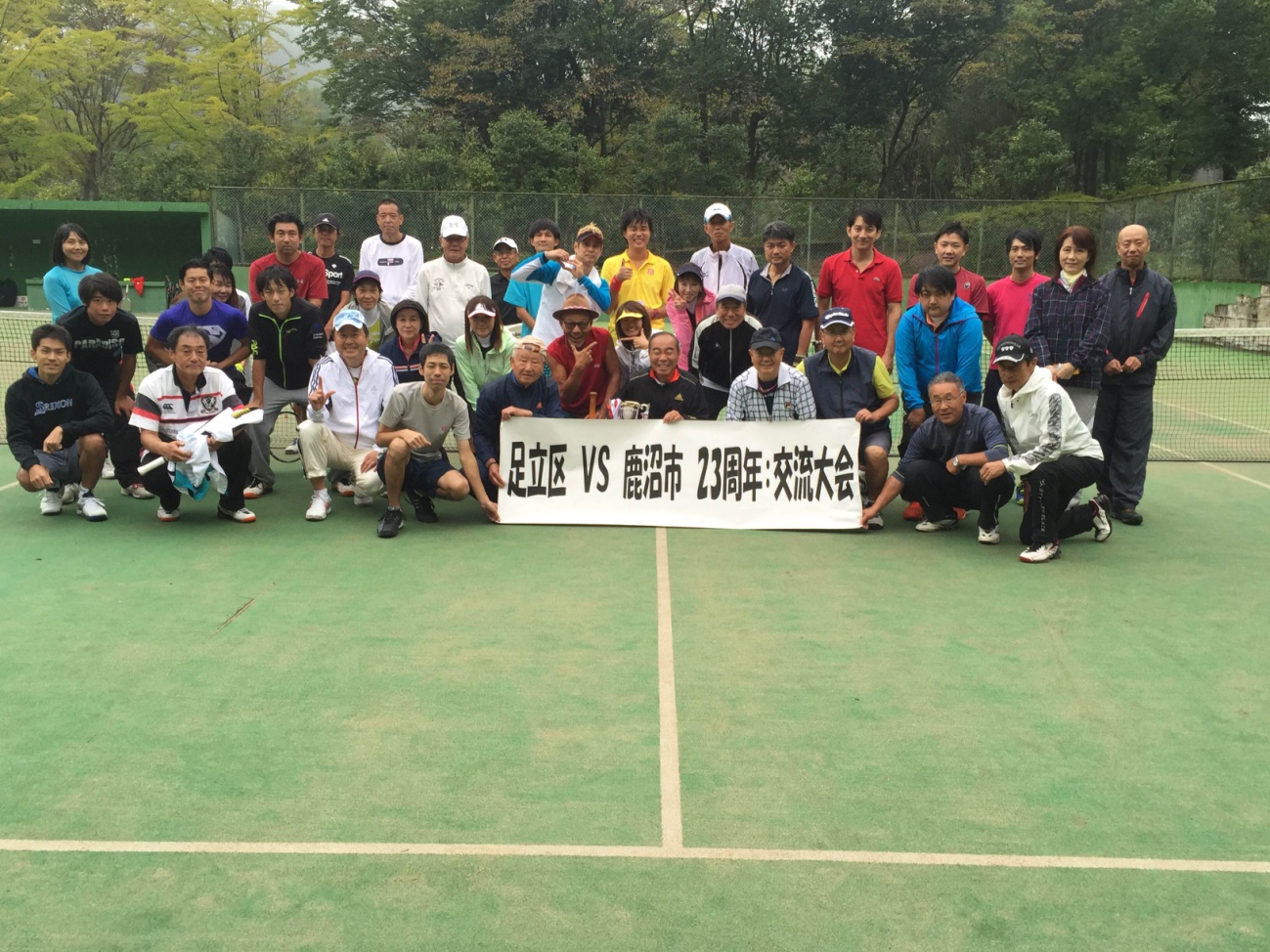 